МИНИМАЛЬНОЕ КОЛИЧЕСТВО БАЛЛОВ ДЛЯ ПОСТУПЛЕНИЯ В ВУЗЫ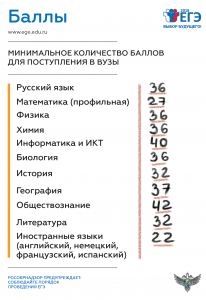 